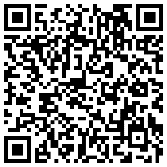 令和４年度　第１回　地域スポーツクラブ連絡協議会　回答用紙□下部に記載の個人情報の取扱いについて同意の上申込みます。（ ☑　をご記入ください）※以下のアンケートには、連絡協議会への参加・不参加に関わらずご協力いただければ幸いです。クラブ・団体名連絡先参加の有無□　参加　　・　　□　不参加　  ←☑をご記入ください。□　参加　　・　　□　不参加　  ←☑をご記入ください。□　参加　　・　　□　不参加　  ←☑をご記入ください。□　参加　　・　　□　不参加　  ←☑をご記入ください。□　参加　　・　　□　不参加　  ←☑をご記入ください。参加の有無参加に☑をつけた方は下記のいずれかに☑をしてください。参加に☑をつけた方は下記のいずれかに☑をしてください。参加に☑をつけた方は下記のいずれかに☑をしてください。参加に☑をつけた方は下記のいずれかに☑をしてください。参加に☑をつけた方は下記のいずれかに☑をしてください。参加の有無□　会場で参加　・　□　オンラインで参加　←どちらかに☑をつけてくださ□　会場で参加　・　□　オンラインで参加　←どちらかに☑をつけてくださ□　会場で参加　・　□　オンラインで参加　←どちらかに☑をつけてくださ□　会場で参加　・　□　オンラインで参加　←どちらかに☑をつけてくださ□　会場で参加　・　□　オンラインで参加　←どちらかに☑をつけてくださ参加するクラブ・団体は、当日参加者の氏名・役職をお書きください。　※オンライン参加は各クラブ何名様でも可参加するクラブ・団体は、当日参加者の氏名・役職をお書きください。　※オンライン参加は各クラブ何名様でも可参加するクラブ・団体は、当日参加者の氏名・役職をお書きください。　※オンライン参加は各クラブ何名様でも可参加するクラブ・団体は、当日参加者の氏名・役職をお書きください。　※オンライン参加は各クラブ何名様でも可参加するクラブ・団体は、当日参加者の氏名・役職をお書きください。　※オンライン参加は各クラブ何名様でも可参加するクラブ・団体は、当日参加者の氏名・役職をお書きください。　※オンライン参加は各クラブ何名様でも可氏名（ふりがな）役職役職メールアドレス氏名（ふりがな）役職役職メールアドレス今回の連絡協議会では、　「学校部活動との連携　～クラブの強みと弱み～」をテーマに、情報交換会を行います。
つきましては、以下の欄の各項目をご記入くださいますよう、お願いいたします。※欠席の場合も、ご回答いただければ幸いです。Ⅰ　「学校部活動」の地域移行に伴い、地域スポーツクラブにも役割が期待されていることを知っていますか。該当する番号に○をお付けください。１．知っている　　　　　　　２．知らない　　　　　　　Ⅱ　貴クラブでは、中・高生向けの種目やプログラムはありますか。次のうち当てはまる数字に〇をつけてください。（複数回答可）　　　1．ある　　　　　2．ないが、今後設置に向けて検討する　　　　　3．ない。今後の設置予定もない「１．ある」に〇をつけた場合は、種目やプログラムの内容など、ご記入願います。　　　　　　　　　　　　　　　　　　　　　　　　　Ⅲ　「学校部活動」と連携していくことは、難しいと感じますか。それは具体的にどんなことですか。次のうち当てはまる数字に〇をつけてください。（複数回答可）1．スタッフの不足　　　　　　　　　2．施設の不足　　　3．資金の不足　　　４．指導者の不足　　　5．リスクマネジメントの不安　　　　6．学校や他団体との連携　　　7．特に、難しいとは感じないⅣ　その他ご意見・ご要望等がありましたら、ご記入願います。　　　　　　　　　　　　　　　　　　　　　　　　　　　　　　　　　　　　　　　　　　　　　　　　　　ご協力ありがとうございました。